UPEI Student Union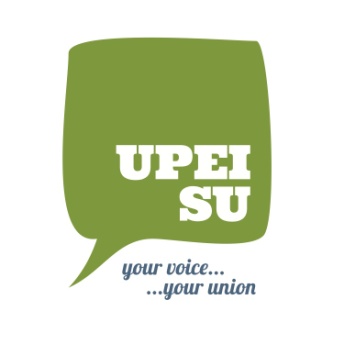 Job DescriptionJob Title:		The Fox & Crow Server/Barista Reports to:		Fox & Crow ManagerPosition Type:		Student Part Time Work Location:	WA Murphy Student CentreStart Date:		As soon as possibleCompensation:	$12.85 per hourHours:			Varied between 8:00am – 2:00amThe newly renovated campus pub will be great stop for students, staff and faculty to gather for a bite to eat or a place to study or relax.  It is a combination of a pub where you can get your traditional menu items and the cafe which will offer coffee, lattes, espresso and grab and go items.  As a barista you are responsible for serving patrons in an efficient and friendly manner.  Responsibilities also include handling cash and maintaining a clean and tidy works space.     Job DescriptionServe food and beverage to patrons.  This include alcoholic and café beverage.Provide event satellite bar service, and follow rules outlined by PEILCC.Experience in the serving or café industry is considered an asset. Job SpecificationsAble to work with minimal supervision;Sales-oriented and people-friendly;Able to work well under pressure;Must is 19 years of age;Responsible with cash, and;Must possess a valid Responsible Beverage Service Certificate.       Job DutiesProvide efficient, courteous, and professional service to customers;Maintain clean organized work environment;Responsible for keeping work station stocked as required;Perform daily cash, float, inventory reconciliation;Responsible for shift cash and inventory reconciliation, and;Use POS system efficiently as required.To express interest in this role, please direct your cover letter, resume, and class schedule in confidence to:UPEI Student Union Hiring Committee via email: hiring@upeisu.ca or in person at the Student Union office.Only applicants that have completed the application requirement will be considered for the position.  Only those selected for an interview will be contacted.